Le document 7 (fiche 2.a. concernant la structuration de la langue) présente déjà les structures répétitives et met en évidence leur intérêt pour la compréhension de la construction narrative.Si ce document 7 met l’accent sur les structures répétitives par accumulation, nous allons, cette fois, découvrir d’autres types de récits de randonnée :-répétition par énumération ;-répétition par accumulation ;				-répétition par substitution (le premier personnage chasse le second qui chasse le troisième…) ;		-répétition par suppression (un groupe de personnages qui perd ses éléments un à un) ;		-répétition par emboîtement (structure gigogne).Albums utilisés :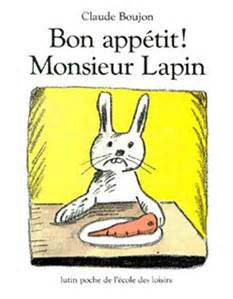 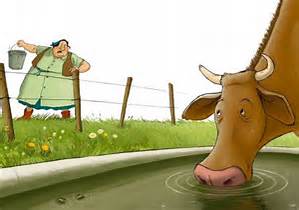 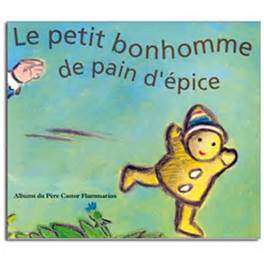 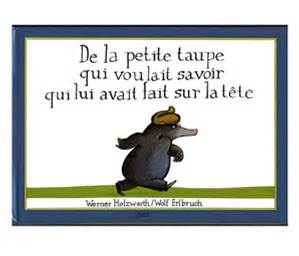 	1                                             2                                             3                                        4Claude Boujon. Bon appétit ! Monsieur Lapin. Éd. École des loisirs.M.&Y. Lefrançois. Cochon, rentre à la maison ! Éd. du Bastberg. A. Fronsacq. Le petit bonhomme de pain d’épice. Éd. Père Castor.W. Holzwarth & W. Erlbruch. De la petite taupe qui voulait savoir qui lui avait fait sur la tête. Éd. Milan.Associer les personnages aux différentes histoires…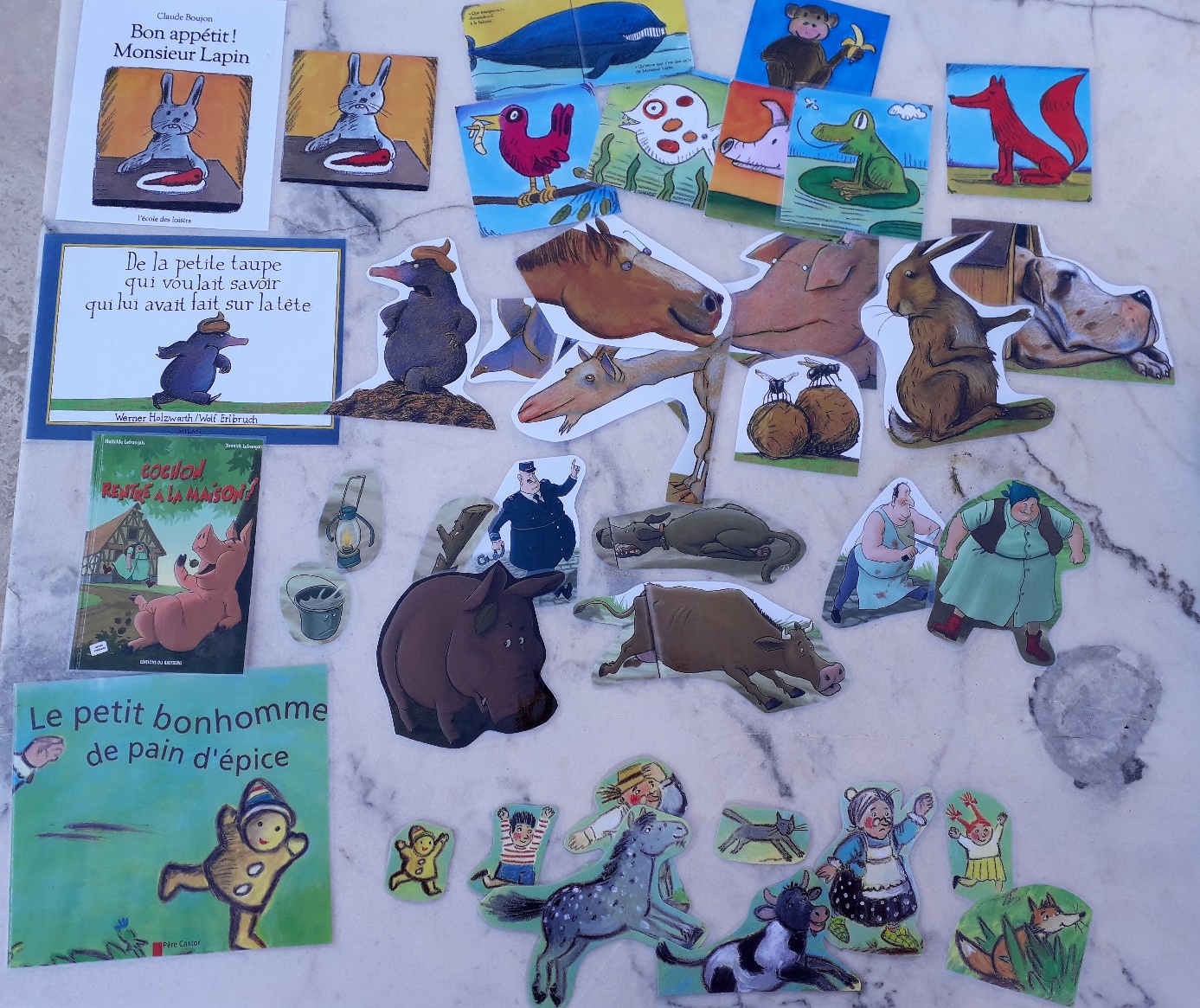 Classement des quatre livres :-Juxtaposition : un personnage principal (taupe / lapin) fait des rencontres successives avec d’autres personnages (l’un, ensuite le second, puis le 3ème, …). Au départ, pour chacun des personnages, il y a une quête : 	-savoir qui lui a fait sur la tête pour la taupe ;	-trouver autre chose à manger que des carottes pour le lapin.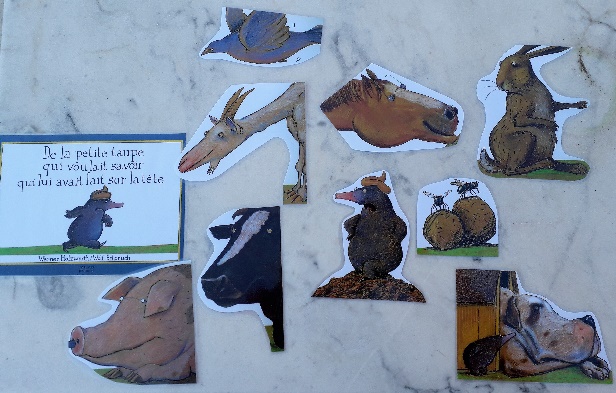 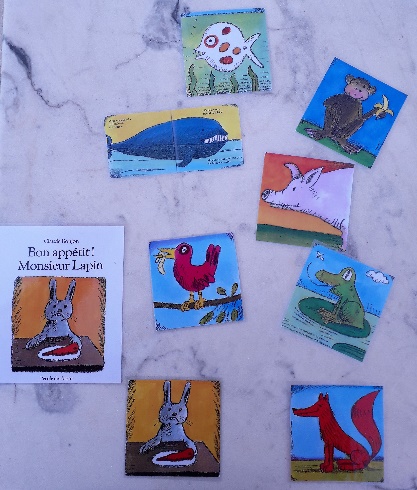 -Accumulation : au fil des pages, nous observons l’addition de personnages qui restent tous jusqu’à la chute de l’histoire.Autres titres basés sur le principe de randonnée…Pour aller plus loin…À partir des contes en randonnée…-Autour des contes en randonnée : les différents types de répétition :file:///C:/Users/Utilisateur/Documents/Littérature%20jeunesse/LA_LITTERATURE_AU_C1.pdf-Classification des contes :http://loleran.free.fr/seqPDF/CJ_typo_contes_et_randonnee.pdf-Les contes par emboîtement et désemboîtement :https://www.conte-moi.net/sites/default/files/pdf/theme/emboitements-et-desemboitements.pdf-Un dossier pédagogique : des albums à structure répétitive pour produire de l’écrit-http://www.ac-grenoble.fr/ien.paysderomans/wordpress/wp-content/uploads/2016/12/albums_a_structure_repetitive_pour_le_cycle_2.pdf-Des références de livres basés sur une structure répétitive : http://www.ac-grenoble.fr/savoie/pedagogie/docs_pedas/c1_albums_reseaux/c1_albums_reseaux_0712.pdf-Les contes de randonnée :https://www.ac-caen.fr/dsden50/circo/avranches/IMG/pdf/Le_conte_randonnee_Analyse_Pascal_Quere.pdf-Article : contes randonnées et albums pour enfants :http://www.litteraturedejeunesse.cfwb.be/index.php?eID=tx_nawsecuredl&u=0&g=0&hash=c6ab2dddc2914fa6f73a9083e167a63c77b583fa&file=fileadmin/sites/lj/upload/lj_super_editor/lj_editor/documents/Selections/sur_la_route/Sur_la_route_contes_randonnees.pdf-Bibliographie de contes de randonnées (Genève) :https://edu.ge.ch/sem/system/files/ressources/telecharger/randonnees_-_mise_a_jour_2015_2.pdfÀ partir des quatre albums sélectionnés… -Claude Boujon. Bon appétit ! Monsieur Lapin. Éd. École des loisirs.-Analyse du livre :http://www.ien-lannion-nord-paimpol.ac-rennes.fr/pedagogie/langue/ouvrages/L1_ana_lapin.htm-Analyse et exploration du livre :http://www2.ac-lyon.fr/etab/ien/ain/bourg2/IMG/pdf/bon_appetit.pdf-M.&Y. Lefrançois. Cochon, rentre à la maison ! Éd. du Bastberg.-Une vidéo d’un kamishibaï à partir de l’album :https://www.youtube.com/watch?v=JQprpXR9S9Q-A. Fronsacq. Le petit bonhomme de pain d’épice. Éd. Père Castor.-Analyse de l’ouvrage et mise en réseaux :http://www.ac-grenoble.fr/ecole/74/maternelle74/IMG/article_PDF/Le-petit-bonhomme-de-pain-d-pice_a34.pdf-Un dessin animé de l’histoire :https://www.youtube.com/watch?v=OxA1rm5iGfc-W. Holzwarth & W. Erlbruch. De la petite taupe qui voulait savoir qui lui avait fait sur la tête. Éd. Milan.-Analyse du livre :aeeje.eklablog.com/analyse-du-livre-de-la-petite-taupe-qui-voulait-qui-lui-avait-fait-sur-a118329400-Une vidéo de lecture de l’album :https://www.youtube.com/watch?v=DhLTwhAKqVMQuelques pistes pédagogiques pour…Elaborer des activités signifiantes pour parler, écouter, lire, écrireDes balises pour une planification.Document 10-Des balises pour une planification.Document 10-Public : lecteurs en herbe et apprentis lecteurs2.d. La structuration de la langue à partir de 4 albums à structure répétitive ; mise en réseaux avec d’autres récits de randonnée2.d. La structuration de la langue à partir de 4 albums à structure répétitive ; mise en réseaux avec d’autres récits de randonnéeLes différents types de structures répétitives : construction de la notion de personnagesIntérêt pédagogiquePour comprendre un texte, la notion de récit est la première à maîtriser. L’intérêt d’un récit tient souvent à la façon subtile dont s’enchaînent les événements. Certaines structures de récit sont ainsi très complexes à saisir par les enfants.Pour débuter une réflexion sur le récit, les récits dits « de randonnée » sont particulièrement intéressants : il n’y a réellement que deux épisodes enchaînés, le début et la fin et le reste de l’histoire « tourne » autour de certains personnages.Dans ce cadre, la notion de personnage est centrale et se construit au fil des découvertes.Sujet Découverte de récits construits sur le mode de « la randonnée » : la répétition par juxtaposition (rencontres successives d’un personnage avec un second, un troisième…) et par accumulation (un personnage, puis un autre et encore un autre au fil du récit). Objectifs-Reconnaître un récit par accumulation d’un récit par juxtaposition.-Appréhender la structure par randonnée : comprendre le concept de récit répétitif avec accumulation ou juxtaposition et interpréter la fin du récit en fonction de l’ordre d’arrivée des personnages dans le récit.-Avec les apprentis lecteurs, on peut aborder les autres types de récits en randonnée : substitution, suppression et emboîtement.Consignes / tâches-Lire les 4 albums mis à disposition.-Associer chaque personnage au récit (en utilisant les copies des couvertures d’albums et les vignettes des personnages) ; remettre les personnages dans l’ordre du récit.-Après observation, classer les récits selon qu’ils soient construits par accumulation ou juxtaposition.-Relever en quoi le dernier personnage (rencontré ou s’ajoutant) permet la situation finale.Exemples :Claude Boujon fait arriver le renard en dernier lieu car c’est lui qui croquera les oreilles du lapin, ramenant celui-ci devant son assiette de carottes.De même, dans l’histoire du Petit bonhomme de pain d’épice, c’est le renard qui met fin à la course effrénée du personnage principal.Werner Holzwarth nous raconte la quête de la petite taupe qui souhaite savoir qui lui a fait sur la tête. Son parcours s’achève au moment où elle trouve le coupable : le chien !Matériel-Les quatre albums.-Les copies des couvertures des livres ainsi que les vignettes des différents personnages.-D’autres albums construits selon les mêmes procédés de répétition mais aussi des albums présentant des récits de randonnée par substitution, suppression et emboîtement.Répétition par juxtapositionRépétition par accumulation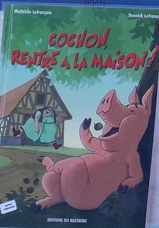 Types de randonnéeQuelques titres d’albums-Juxtaposition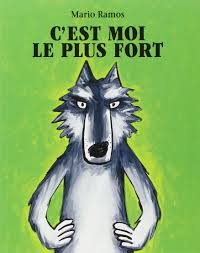 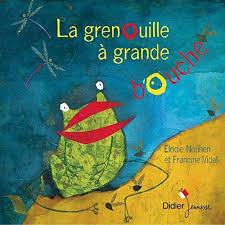 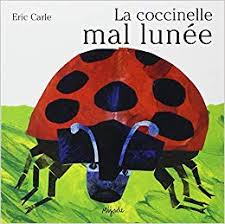 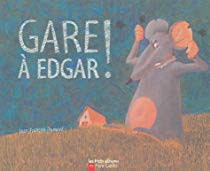 -Accumulation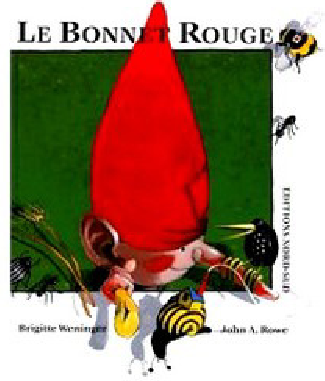 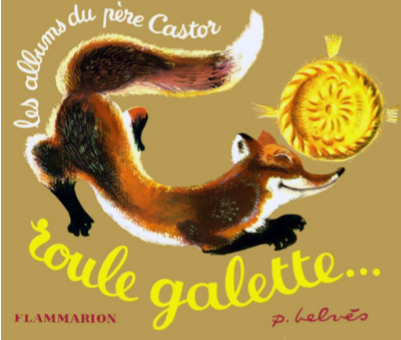 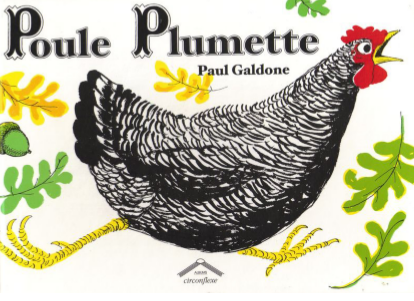 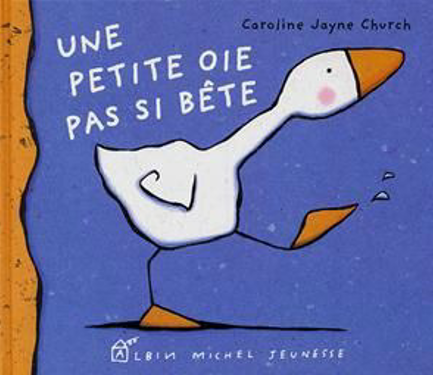 -Substitution ou remplacement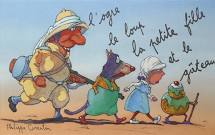 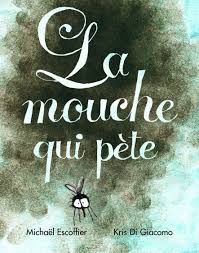 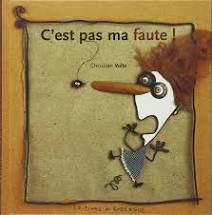 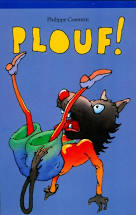 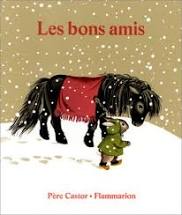 -Suppression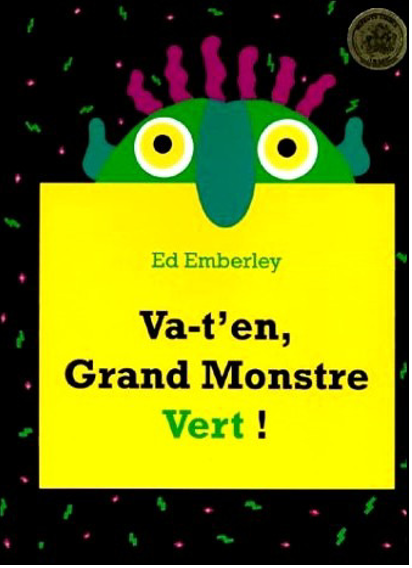 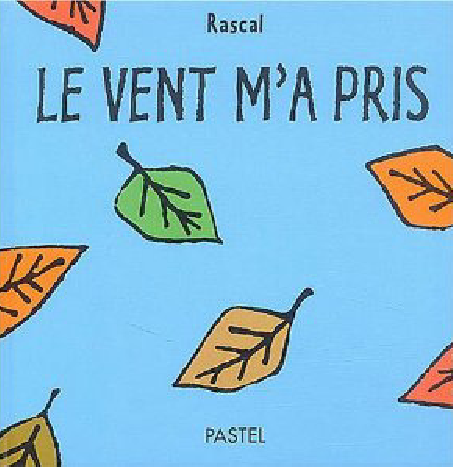 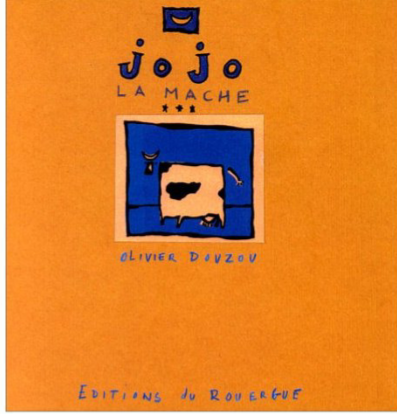 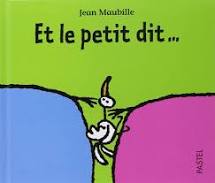 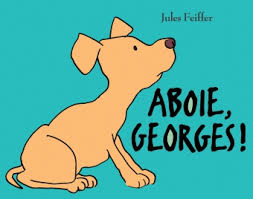 -Emboîtement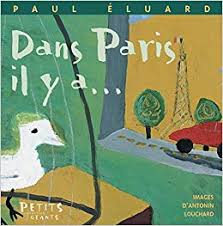 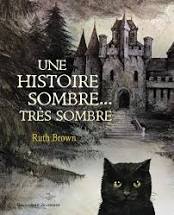 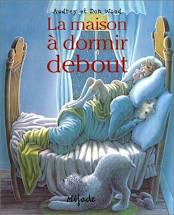 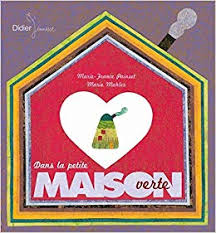 